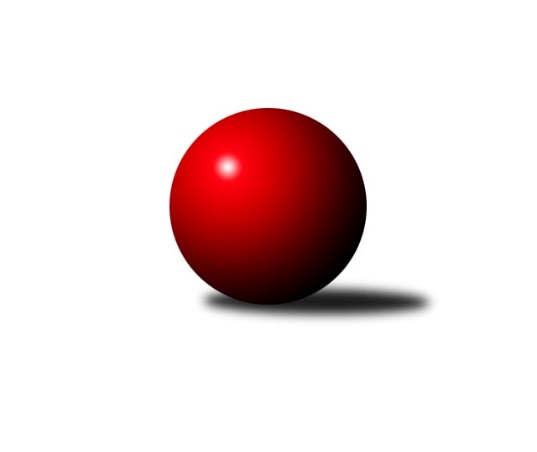 Č.4Ročník 2019/2020	16.7.2024 Meziokresní přebor - Nový Jičín, Přerov, Vsetín 2019/2020Statistika 4. kolaTabulka družstev:		družstvo	záp	výh	rem	proh	skore	sety	průměr	body	plné	dorážka	chyby	1.	KK Hranice	4	4	0	0	20.0 : 4.0 	(24.0 : 8.0)	1660	8	1143	517	22.8	2.	TJ Odry C	4	3	0	1	19.0 : 5.0 	(22.5 : 9.5)	1561	6	1100	461	29.8	3.	KK Lipník nad Bečvou˝C˝	4	3	0	1	15.0 : 9.0 	(19.0 : 13.0)	1543	6	1081	462	38.3	4.	TJ Frenštát pod Radhoštěm	4	3	0	1	12.0 : 12.0 	(15.5 : 16.5)	1539	6	1072	468	34.8	5.	Kelč˝B˝	4	1	0	3	9.0 : 15.0 	(15.0 : 17.0)	1540	2	1117	423	40.8	6.	TJ Spartak Bílovec˝B˝	4	1	0	3	8.5 : 15.5 	(11.0 : 21.0)	1518	2	1097	421	45	7.	TJ Nový Jičín˝C˝	4	1	0	3	6.5 : 17.5 	(10.0 : 22.0)	1436	2	1041	396	56.3	8.	TJ Nový Jičín˝B˝	4	0	0	4	6.0 : 18.0 	(11.0 : 21.0)	1451	0	1036	415	42.8Tabulka doma:		družstvo	záp	výh	rem	proh	skore	sety	průměr	body	maximum	minimum	1.	KK Hranice	2	2	0	0	11.0 : 1.0 	(14.0 : 2.0)	1700	4	1744	1655	2.	KK Lipník nad Bečvou˝C˝	2	2	0	0	9.0 : 3.0 	(11.0 : 5.0)	1518	4	1524	1512	3.	TJ Frenštát pod Radhoštěm	3	2	0	1	8.0 : 10.0 	(10.5 : 13.5)	1521	4	1578	1472	4.	TJ Odry C	2	1	0	1	8.0 : 4.0 	(11.0 : 5.0)	1583	2	1612	1553	5.	Kelč˝B˝	2	1	0	1	7.0 : 5.0 	(10.0 : 6.0)	1638	2	1705	1571	6.	TJ Spartak Bílovec˝B˝	1	0	0	1	2.5 : 3.5 	(4.0 : 4.0)	1434	0	1434	1434	7.	TJ Nový Jičín˝C˝	1	0	0	1	1.0 : 5.0 	(2.0 : 6.0)	1561	0	1561	1561	8.	TJ Nový Jičín˝B˝	3	0	0	3	5.0 : 13.0 	(9.0 : 15.0)	1520	0	1546	1483Tabulka venku:		družstvo	záp	výh	rem	proh	skore	sety	průměr	body	maximum	minimum	1.	TJ Odry C	2	2	0	0	11.0 : 1.0 	(11.5 : 4.5)	1551	4	1556	1545	2.	KK Hranice	2	2	0	0	9.0 : 3.0 	(10.0 : 6.0)	1620	4	1645	1594	3.	TJ Frenštát pod Radhoštěm	1	1	0	0	4.0 : 2.0 	(5.0 : 3.0)	1558	2	1558	1558	4.	KK Lipník nad Bečvou˝C˝	2	1	0	1	6.0 : 6.0 	(8.0 : 8.0)	1556	2	1578	1534	5.	TJ Spartak Bílovec˝B˝	3	1	0	2	6.0 : 12.0 	(7.0 : 17.0)	1546	2	1576	1525	6.	TJ Nový Jičín˝C˝	3	1	0	2	5.5 : 12.5 	(8.0 : 16.0)	1394	2	1435	1326	7.	TJ Nový Jičín˝B˝	1	0	0	1	1.0 : 5.0 	(2.0 : 6.0)	1382	0	1382	1382	8.	Kelč˝B˝	2	0	0	2	2.0 : 10.0 	(5.0 : 11.0)	1491	0	1499	1482Tabulka podzimní části:		družstvo	záp	výh	rem	proh	skore	sety	průměr	body	doma	venku	1.	KK Hranice	4	4	0	0	20.0 : 4.0 	(24.0 : 8.0)	1660	8 	2 	0 	0 	2 	0 	0	2.	TJ Odry C	4	3	0	1	19.0 : 5.0 	(22.5 : 9.5)	1561	6 	1 	0 	1 	2 	0 	0	3.	KK Lipník nad Bečvou˝C˝	4	3	0	1	15.0 : 9.0 	(19.0 : 13.0)	1543	6 	2 	0 	0 	1 	0 	1	4.	TJ Frenštát pod Radhoštěm	4	3	0	1	12.0 : 12.0 	(15.5 : 16.5)	1539	6 	2 	0 	1 	1 	0 	0	5.	Kelč˝B˝	4	1	0	3	9.0 : 15.0 	(15.0 : 17.0)	1540	2 	1 	0 	1 	0 	0 	2	6.	TJ Spartak Bílovec˝B˝	4	1	0	3	8.5 : 15.5 	(11.0 : 21.0)	1518	2 	0 	0 	1 	1 	0 	2	7.	TJ Nový Jičín˝C˝	4	1	0	3	6.5 : 17.5 	(10.0 : 22.0)	1436	2 	0 	0 	1 	1 	0 	2	8.	TJ Nový Jičín˝B˝	4	0	0	4	6.0 : 18.0 	(11.0 : 21.0)	1451	0 	0 	0 	3 	0 	0 	1Tabulka jarní části:		družstvo	záp	výh	rem	proh	skore	sety	průměr	body	doma	venku	1.	TJ Frenštát pod Radhoštěm	0	0	0	0	0.0 : 0.0 	(0.0 : 0.0)	0	0 	0 	0 	0 	0 	0 	0 	2.	KK Hranice	0	0	0	0	0.0 : 0.0 	(0.0 : 0.0)	0	0 	0 	0 	0 	0 	0 	0 	3.	TJ Odry C	0	0	0	0	0.0 : 0.0 	(0.0 : 0.0)	0	0 	0 	0 	0 	0 	0 	0 	4.	TJ Nový Jičín˝C˝	0	0	0	0	0.0 : 0.0 	(0.0 : 0.0)	0	0 	0 	0 	0 	0 	0 	0 	5.	Kelč˝B˝	0	0	0	0	0.0 : 0.0 	(0.0 : 0.0)	0	0 	0 	0 	0 	0 	0 	0 	6.	KK Lipník nad Bečvou˝C˝	0	0	0	0	0.0 : 0.0 	(0.0 : 0.0)	0	0 	0 	0 	0 	0 	0 	0 	7.	TJ Nový Jičín˝B˝	0	0	0	0	0.0 : 0.0 	(0.0 : 0.0)	0	0 	0 	0 	0 	0 	0 	0 	8.	TJ Spartak Bílovec˝B˝	0	0	0	0	0.0 : 0.0 	(0.0 : 0.0)	0	0 	0 	0 	0 	0 	0 	0 Zisk bodů pro družstvo:		jméno hráče	družstvo	body	zápasy	v %	dílčí body	sety	v %	1.	Anna Ledvinová 	KK Hranice  	4	/	4	(100%)	8	/	8	(100%)	2.	Jan Špalek 	KK Lipník nad Bečvou˝C˝ 	4	/	4	(100%)	8	/	8	(100%)	3.	František Opravil 	KK Hranice  	4	/	4	(100%)	6	/	8	(75%)	4.	Martin Pavič 	TJ Odry C 	3	/	3	(100%)	4.5	/	6	(75%)	5.	Jiří Janošek 	Kelč˝B˝ 	3	/	4	(75%)	6	/	8	(75%)	6.	Jaroslav Ledvina 	KK Hranice  	3	/	4	(75%)	6	/	8	(75%)	7.	Přemysl Horák 	TJ Spartak Bílovec˝B˝ 	3	/	4	(75%)	4	/	8	(50%)	8.	Lucie Kučáková 	TJ Odry C 	3	/	4	(75%)	3	/	8	(38%)	9.	Josef Šustek 	TJ Odry C 	2	/	2	(100%)	3	/	4	(75%)	10.	Milan Kučera 	TJ Frenštát pod Radhoštěm  	2	/	3	(67%)	4.5	/	6	(75%)	11.	Antonín Pitrun 	Kelč˝B˝ 	2	/	3	(67%)	4	/	6	(67%)	12.	Jiří Petr 	TJ Frenštát pod Radhoštěm  	2	/	3	(67%)	4	/	6	(67%)	13.	Kamila Macíková 	KK Lipník nad Bečvou˝C˝ 	2	/	3	(67%)	4	/	6	(67%)	14.	Nikolas Chovanec 	TJ Nový Jičín˝C˝ 	2	/	3	(67%)	3	/	6	(50%)	15.	Rudolf Chuděj 	TJ Odry C 	2	/	4	(50%)	6	/	8	(75%)	16.	Ladislav Mandák 	KK Lipník nad Bečvou˝C˝ 	2	/	4	(50%)	5	/	8	(63%)	17.	Miroslav Bár 	TJ Nový Jičín˝B˝ 	2	/	4	(50%)	4	/	8	(50%)	18.	Martin D´Agnolo 	TJ Nový Jičín˝B˝ 	2	/	4	(50%)	4	/	8	(50%)	19.	Josef Tatay 	TJ Nový Jičín˝C˝ 	1.5	/	3	(50%)	4	/	6	(67%)	20.	Pavel Janča 	TJ Odry C 	1	/	1	(100%)	2	/	2	(100%)	21.	Pavel Šustek 	TJ Odry C 	1	/	1	(100%)	2	/	2	(100%)	22.	Miroslav Makový 	TJ Frenštát pod Radhoštěm  	1	/	1	(100%)	2	/	2	(100%)	23.	Věra Ovšáková 	TJ Odry C 	1	/	1	(100%)	2	/	2	(100%)	24.	Pavel Hedvíček 	TJ Frenštát pod Radhoštěm  	1	/	1	(100%)	2	/	2	(100%)	25.	Jiří Terrich 	KK Hranice  	1	/	2	(50%)	3	/	4	(75%)	26.	Tomáš Polášek 	TJ Nový Jičín˝B˝ 	1	/	2	(50%)	2	/	4	(50%)	27.	Miloš Šrot 	TJ Spartak Bílovec˝B˝ 	1	/	2	(50%)	2	/	4	(50%)	28.	Radomír Koleček 	Kelč˝B˝ 	1	/	2	(50%)	2	/	4	(50%)	29.	Jana Kulhánková 	KK Lipník nad Bečvou˝C˝ 	1	/	2	(50%)	2	/	4	(50%)	30.	Michal Kudela 	TJ Spartak Bílovec˝B˝ 	1	/	2	(50%)	1	/	4	(25%)	31.	Josef Chvatík 	Kelč˝B˝ 	1	/	3	(33%)	2	/	6	(33%)	32.	Jiří Plešek 	TJ Nový Jičín˝B˝ 	1	/	3	(33%)	1	/	6	(17%)	33.	Ivana Volná 	TJ Nový Jičín˝C˝ 	1	/	4	(25%)	3	/	8	(38%)	34.	Emil Rubač 	TJ Spartak Bílovec˝B˝ 	1	/	4	(25%)	1	/	8	(13%)	35.	Ota Beňo 	TJ Spartak Bílovec˝B˝ 	0.5	/	4	(13%)	3	/	8	(38%)	36.	Zdeňka Terrichová 	KK Hranice  	0	/	1	(0%)	1	/	2	(50%)	37.	Zdeněk Bordovský 	TJ Frenštát pod Radhoštěm  	0	/	1	(0%)	0	/	2	(0%)	38.	Zdeněk Khol 	KK Lipník nad Bečvou˝C˝ 	0	/	1	(0%)	0	/	2	(0%)	39.	Martin Vavroš 	TJ Frenštát pod Radhoštěm  	0	/	1	(0%)	0	/	2	(0%)	40.	Jana Ticháčková 	KK Lipník nad Bečvou˝C˝ 	0	/	1	(0%)	0	/	2	(0%)	41.	Jan Schwarzer 	TJ Nový Jičín˝C˝ 	0	/	1	(0%)	0	/	2	(0%)	42.	Zdeněk Zouna 	TJ Frenštát pod Radhoštěm  	0	/	1	(0%)	0	/	2	(0%)	43.	Jiří Ticháček 	KK Lipník nad Bečvou˝C˝ 	0	/	1	(0%)	0	/	2	(0%)	44.	Miroslav Baroš 	TJ Frenštát pod Radhoštěm  	0	/	2	(0%)	2	/	4	(50%)	45.	Antonín Matyo 	TJ Nový Jičín˝C˝ 	0	/	2	(0%)	0	/	4	(0%)	46.	Tomáš Binek 	TJ Frenštát pod Radhoštěm  	0	/	3	(0%)	1	/	6	(17%)	47.	Petr Tichánek 	TJ Nový Jičín˝B˝ 	0	/	3	(0%)	0	/	6	(0%)	48.	Adam Hlásný 	TJ Nový Jičín˝C˝ 	0	/	3	(0%)	0	/	6	(0%)	49.	Stanislav Pitrun 	Kelč˝B˝ 	0	/	4	(0%)	1	/	8	(13%)Průměry na kuželnách:		kuželna	průměr	plné	dorážka	chyby	výkon na hráče	1.	KK Hranice, 1-2	1601	1128	473	31.5	(400.4)	2.	TJ Kelč, 1-2	1597	1138	459	44.5	(399.4)	3.	TJ Nový Jičín, 1-2	1559	1091	467	32.8	(389.8)	4.	TJ Odry, 1-2	1540	1079	461	35.5	(385.2)	5.	Sokol Frenštát pod Radhoštěm, 1-2	1523	1088	435	36.2	(380.8)	6.	KK Lipník nad Bečvou, 1-2	1436	1038	397	52.5	(359.0)	7.	TJ Spartak Bílovec, 1-2	1434	1058	376	53.0	(358.6)Nejlepší výkony na kuželnách:KK Hranice, 1-2KK Hranice 	1744	3. kolo	Anna Ledvinová 	KK Hranice 	464	3. koloKK Hranice 	1655	1. kolo	František Opravil 	KK Hranice 	442	3. koloTJ Spartak Bílovec˝B˝	1525	1. kolo	Jiří Terrich 	KK Hranice 	439	3. koloKelč˝B˝	1482	3. kolo	František Opravil 	KK Hranice 	437	1. kolo		. kolo	Michal Kudela 	TJ Spartak Bílovec˝B˝	431	1. kolo		. kolo	Anna Ledvinová 	KK Hranice 	415	1. kolo		. kolo	Jiří Janošek 	Kelč˝B˝	410	3. kolo		. kolo	Jaroslav Ledvina 	KK Hranice 	410	1. kolo		. kolo	Jaroslav Ledvina 	KK Hranice 	399	3. kolo		. kolo	Zdeňka Terrichová 	KK Hranice 	393	1. koloTJ Kelč, 1-2Kelč˝B˝	1705	4. kolo	Ladislav Mandák 	KK Lipník nad Bečvou˝C˝	457	2. koloKK Lipník nad Bečvou˝C˝	1578	2. kolo	Antonín Pitrun 	Kelč˝B˝	445	4. koloKelč˝B˝	1571	2. kolo	Michal Kudela 	TJ Spartak Bílovec˝B˝	441	4. koloTJ Spartak Bílovec˝B˝	1537	4. kolo	Jan Špalek 	KK Lipník nad Bečvou˝C˝	439	2. kolo		. kolo	Jiří Janošek 	Kelč˝B˝	428	4. kolo		. kolo	Přemysl Horák 	TJ Spartak Bílovec˝B˝	428	4. kolo		. kolo	Josef Chvatík 	Kelč˝B˝	425	4. kolo		. kolo	Jiří Janošek 	Kelč˝B˝	419	2. kolo		. kolo	Josef Chvatík 	Kelč˝B˝	407	2. kolo		. kolo	Stanislav Pitrun 	Kelč˝B˝	407	4. koloTJ Nový Jičín, 1-2KK Hranice 	1645	2. kolo	Anna Ledvinová 	KK Hranice 	439	2. koloKK Hranice 	1594	4. kolo	Jiří Petr 	TJ Frenštát pod Radhoštěm 	428	2. koloTJ Nový Jičín˝C˝	1561	2. kolo	František Opravil 	KK Hranice 	428	2. koloTJ Frenštát pod Radhoštěm 	1558	2. kolo	Jaroslav Ledvina 	KK Hranice 	425	2. koloTJ Odry C	1556	1. kolo	František Opravil 	KK Hranice 	422	4. koloTJ Nový Jičín˝B˝	1546	4. kolo	Martin Pavič 	TJ Odry C	417	1. koloTJ Nový Jičín˝B˝	1531	2. kolo	Josef Tatay 	TJ Nový Jičín˝C˝	414	2. koloTJ Nový Jičín˝B˝	1483	1. kolo	Anna Ledvinová 	KK Hranice 	413	4. kolo		. kolo	Milan Kučera 	TJ Frenštát pod Radhoštěm 	408	2. kolo		. kolo	Miroslav Bár 	TJ Nový Jičín˝B˝	403	1. koloTJ Odry, 1-2TJ Odry C	1612	4. kolo	Přemysl Horák 	TJ Spartak Bílovec˝B˝	421	2. koloTJ Spartak Bílovec˝B˝	1576	2. kolo	Pavel Janča 	TJ Odry C	418	4. koloTJ Odry C	1553	2. kolo	Pavel Šustek 	TJ Odry C	411	4. koloTJ Nový Jičín˝C˝	1422	4. kolo	Martin Pavič 	TJ Odry C	410	2. kolo		. kolo	Ivana Volná 	TJ Nový Jičín˝C˝	403	4. kolo		. kolo	Ota Beňo 	TJ Spartak Bílovec˝B˝	398	2. kolo		. kolo	Rudolf Chuděj 	TJ Odry C	395	4. kolo		. kolo	Emil Rubač 	TJ Spartak Bílovec˝B˝	389	2. kolo		. kolo	Lucie Kučáková 	TJ Odry C	388	4. kolo		. kolo	Věra Ovšáková 	TJ Odry C	388	2. koloSokol Frenštát pod Radhoštěm, 1-2TJ Frenštát pod Radhoštěm 	1578	4. kolo	Miroslav Makový 	TJ Frenštát pod Radhoštěm 	422	4. koloTJ Odry C	1545	3. kolo	Jan Špalek 	KK Lipník nad Bečvou˝C˝	411	4. koloKK Lipník nad Bečvou˝C˝	1534	4. kolo	Ladislav Mandák 	KK Lipník nad Bečvou˝C˝	405	4. koloTJ Frenštát pod Radhoštěm 	1512	1. kolo	Jiří Janošek 	Kelč˝B˝	405	1. koloKelč˝B˝	1499	1. kolo	Pavel Hedvíček 	TJ Frenštát pod Radhoštěm 	403	1. koloTJ Frenštát pod Radhoštěm 	1472	3. kolo	Tomáš Binek 	TJ Frenštát pod Radhoštěm 	401	4. kolo		. kolo	Milan Kučera 	TJ Frenštát pod Radhoštěm 	397	4. kolo		. kolo	Martin Pavič 	TJ Odry C	394	3. kolo		. kolo	Kamila Macíková 	KK Lipník nad Bečvou˝C˝	393	4. kolo		. kolo	Lucie Kučáková 	TJ Odry C	389	3. koloKK Lipník nad Bečvou, 1-2KK Lipník nad Bečvou˝C˝	1524	1. kolo	Jan Špalek 	KK Lipník nad Bečvou˝C˝	430	1. koloKK Lipník nad Bečvou˝C˝	1512	3. kolo	Jan Špalek 	KK Lipník nad Bečvou˝C˝	405	3. koloTJ Nový Jičín˝B˝	1382	3. kolo	Miroslav Bár 	TJ Nový Jičín˝B˝	401	3. koloTJ Nový Jičín˝C˝	1326	1. kolo	Nikolas Chovanec 	TJ Nový Jičín˝C˝	397	1. kolo		. kolo	Ladislav Mandák 	KK Lipník nad Bečvou˝C˝	386	3. kolo		. kolo	Jana Kulhánková 	KK Lipník nad Bečvou˝C˝	375	3. kolo		. kolo	Kamila Macíková 	KK Lipník nad Bečvou˝C˝	373	1. kolo		. kolo	Martin D´Agnolo 	TJ Nový Jičín˝B˝	373	3. kolo		. kolo	Ivana Volná 	TJ Nový Jičín˝C˝	370	1. kolo		. kolo	Jana Kulhánková 	KK Lipník nad Bečvou˝C˝	361	1. koloTJ Spartak Bílovec, 1-2TJ Nový Jičín˝C˝	1435	3. kolo	Nikolas Chovanec 	TJ Nový Jičín˝C˝	400	3. koloTJ Spartak Bílovec˝B˝	1434	3. kolo	Emil Rubač 	TJ Spartak Bílovec˝B˝	361	3. kolo		. kolo	Ota Beňo 	TJ Spartak Bílovec˝B˝	359	3. kolo		. kolo	Josef Tatay 	TJ Nový Jičín˝C˝	359	3. kolo		. kolo	Miloš Šrot 	TJ Spartak Bílovec˝B˝	358	3. kolo		. kolo	Přemysl Horák 	TJ Spartak Bílovec˝B˝	356	3. kolo		. kolo	Ivana Volná 	TJ Nový Jičín˝C˝	353	3. kolo		. kolo	Adam Hlásný 	TJ Nový Jičín˝C˝	323	3. koloČetnost výsledků:	6.0 : 0.0	2x	5.0 : 1.0	3x	4.0 : 2.0	3x	2.5 : 3.5	1x	2.0 : 4.0	4x	1.0 : 5.0	2x	0.0 : 6.0	1x